Almighty God, who wonderfully created us in your own image and yet more wonderfully restored us through your Son Jesus Christ: grant that, as he came to share in our humanity, so we may share the life of his divinity; who is alive and reigns with you, in the unity of the Holy Spirit, one God, now and for ever.  AmenCollect for the First Sunday of ChristmasPlough Sunday at Rede on Sunday, January 20th at 11am at which our preacher will be the Bishop of Dunwich; followed by a Plough Lunch in the Village Hall.  For catering purposes, please could you let either Simon Pratten (simonpratten@outlook.com) or myself know if you would like to stay for lunch.God and Father of our Lord Jesus Christ, whose years never fail and whose mercies are new each returning day; let the radiance of your Spirit renew our lives, warming our hearts and giving light to our minds; that we may pass the coming year in joyful obedience and firm faith; through him who is the beginning and the end, your Son, Jesus Christ our Lord.  AmenThere will be a Coffee Morning for the Children's Societyat Ann Sadler's house, 3 Tennis Field, Chevingtonon Saturday 19th January 2019.10.00 a.m. - 12 noon.£1.00 entry  Raffle and Bring and BuyEveryone welcomePlease bring your Children Society box for counting.There will be no Morning Prayer at Chevington on Friday 4th _____________________________________________Printed by the Parish Office                         Rev Dr Simon Hill (Rector)mlima001@btinternet.com  01284 850857  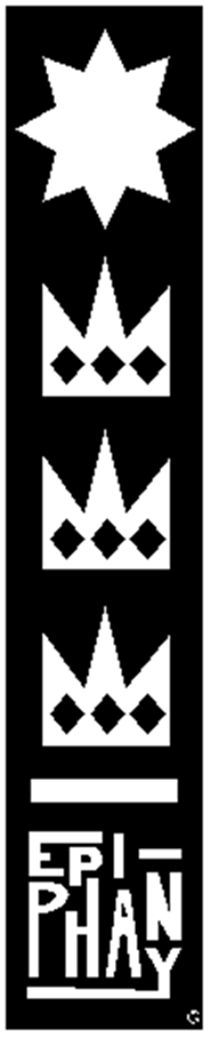 EPIPHANY CAROL SERVICE‘From the rising of the sun to its setting, your glory is proclaimed in all the world.’All Saints’, ChevingtonSunday, 6th January 2019at 10.30amChurch Finances:  Following on from my earlier appeal, please would you review your giving for 2019.  We would like to cover the 5 percent increase in our parish share contribution, which is paid to the diocese, through increased giving rather than through fund raising or drawing on reserves!  Please ask if you would like to arrange a Standing order, or if you would like weekly envelopes to help with your giving. Thank you.Reading (Colossians 3.12-17)As God’s chosen ones, holy and beloved, clothe yourselves with compassion, kindness, humility, meekness, and patience.  Bear with one another and, if anyone has a complaint against another, forgive each other; just as the Lord has forgiven you, so you also must forgive.  Above all, clothe yourselves with love, which binds everything together in perfect harmony.  And let the peace of Christ rule in your hearts, to which indeed you were called in the one body.  And be thankful. Let the word of Christ dwell in you richly; teach and admonish one another in all wisdom; and with gratitude in your hearts sing psalms, hymns, and spiritual songs to God.  And whatever you do, in word or deed, do everything in the name of the Lord Jesus, giving thanks to God the Father through him.GOSPEL (Luke 2.41-52)Every year the parents of Jesus went to Jerusalem for the festival of the Passover.  And when he was twelve years old, they went up as usual for the festival.  When the festival was ended and they started to return, the boy Jesus stayed behind in Jerusalem, but his parents did not know it.  Assuming that he was in the group of travellers, they went a day’s journey.  Then they started to look for him among their relatives and friends.  When they did not find him, they returned to Jerusalem to search for him.  After three days they found him in the temple, sitting among the teachers, listening to them and asking them questions.  And all who heard him were amazed at his understanding and his answers.  When his parents saw him they were astonished; and his mother said to him, ‘Child, why have you treated us like this?  Look, your father and I have been searching for you in great anxiety.’ He said to them, ‘Why were you searching for me?  Did you not know that I must be in my Father’s house?’ But they did not understand what he said to them.  Then he went down with them and came to Nazareth, and was obedient to them.  His mother treasured all these things in her heart. And Jesus increased in wisdom and in years, and in divine and human favour.Praying Through the WeekIf you give by Standing Order or Direct Debit, by the door of each church are gift tokens.  The idea is that you take a token as you come into church and, as the collection plate is passed round, you put the token in the plate.  If you would like to give by Standing order, please have a word with your churchwarden or Treasurer.FIRST SUNDAY OF CHRISTMASPEWS NEWS30th December 2018SUFFOLK HEIGHTS BENEFICEHeavenly Father, whose blessed Son shared at Nazareth the life of an earthly home: help your Church to live as one family, united in love and obedience, and bring us all at last to our home in heaven; through Jesus Christ our Lord.  AmenChurch at Bethlehem, and Christians across the Middle East;Past year and our hopes for 2019;our armed forces serving overseas, and their families;the sick, those awaiting treatment, those in hospital, and those who mourn that they may be comforted.Heavenly Father, whose blessed Son shared at Nazareth the life of an earthly home: help your Church to live as one family, united in love and obedience, and bring us all at last to our home in heaven; through Jesus Christ our Lord.  AmenChurch at Bethlehem, and Christians across the Middle East;Past year and our hopes for 2019;our armed forces serving overseas, and their families;the sick, those awaiting treatment, those in hospital, and those who mourn that they may be comforted.Heavenly Father, whose blessed Son shared at Nazareth the life of an earthly home: help your Church to live as one family, united in love and obedience, and bring us all at last to our home in heaven; through Jesus Christ our Lord.  AmenChurch at Bethlehem, and Christians across the Middle East;Past year and our hopes for 2019;our armed forces serving overseas, and their families;the sick, those awaiting treatment, those in hospital, and those who mourn that they may be comforted.Heavenly Father, whose blessed Son shared at Nazareth the life of an earthly home: help your Church to live as one family, united in love and obedience, and bring us all at last to our home in heaven; through Jesus Christ our Lord.  AmenChurch at Bethlehem, and Christians across the Middle East;Past year and our hopes for 2019;our armed forces serving overseas, and their families;the sick, those awaiting treatment, those in hospital, and those who mourn that they may be comforted.For:Those living and working in:Sunday30th                   Those known to us working overseas.School Cottages, HargraveMonday31st                Those recently moved into Suffolk Heights and for those on holiday.For ourselvesNaming of Jesus1st            Our Bishops, Archdeacon David and for Stuart, Rural DeanMajors Close and Lancaster Close, Chedburgh; Little Knowles Green, HargraveWednesday2nd           Schools; for teachers and helpers.Tennis Field, Queens Lane, Queens Hill, ChevingtonThursday3rd              Churchwardens, Treasurers and PCC SecretariesParish of All Saints’, Chedburgh Friday4th                   Teapots and Teacups, nurseries and those providing child care.Hargrave Road, Old Post Office Road, ChevingtonSaturday5th                     Those training for ministry; and those who read and lead intercessions.Paddock Way and The Green, Chedburgh